AGENDANOTICE OF MEETING The Canyon Economic Development Corporation Regular Meeting will take place Thursday June 08, 2023 at 4:30 PM in the Conference Room at 1605 4th Avenue in Canyon Texas, to discuss the following agenda items.Call to OrderConsider and Take Appropriate Action on Minutes of May 11, 2023 Meeting.Consider and Take Appropriate Action on May 2023 Financials.Public Comments.Executive Session Pursuant to Texas Government Codes §551.087 Regarding Economic Development Projects and §551.071 Consultation with Attorney.Consider and Take Appropriate Action on items discussed in Executive Session.Adjourn.								Stephanie Tucker_____________								Stephanie Tucker, CEDC Director I certify that the above Notice of Meeting was posted on the bulletin board of the Civic Complex of the City of Canyon, Texas on Monday, June 05, 2023.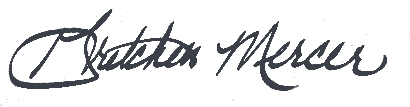 							Gretchen Mercer, City Clerk